WV TSAAdvisor Handbook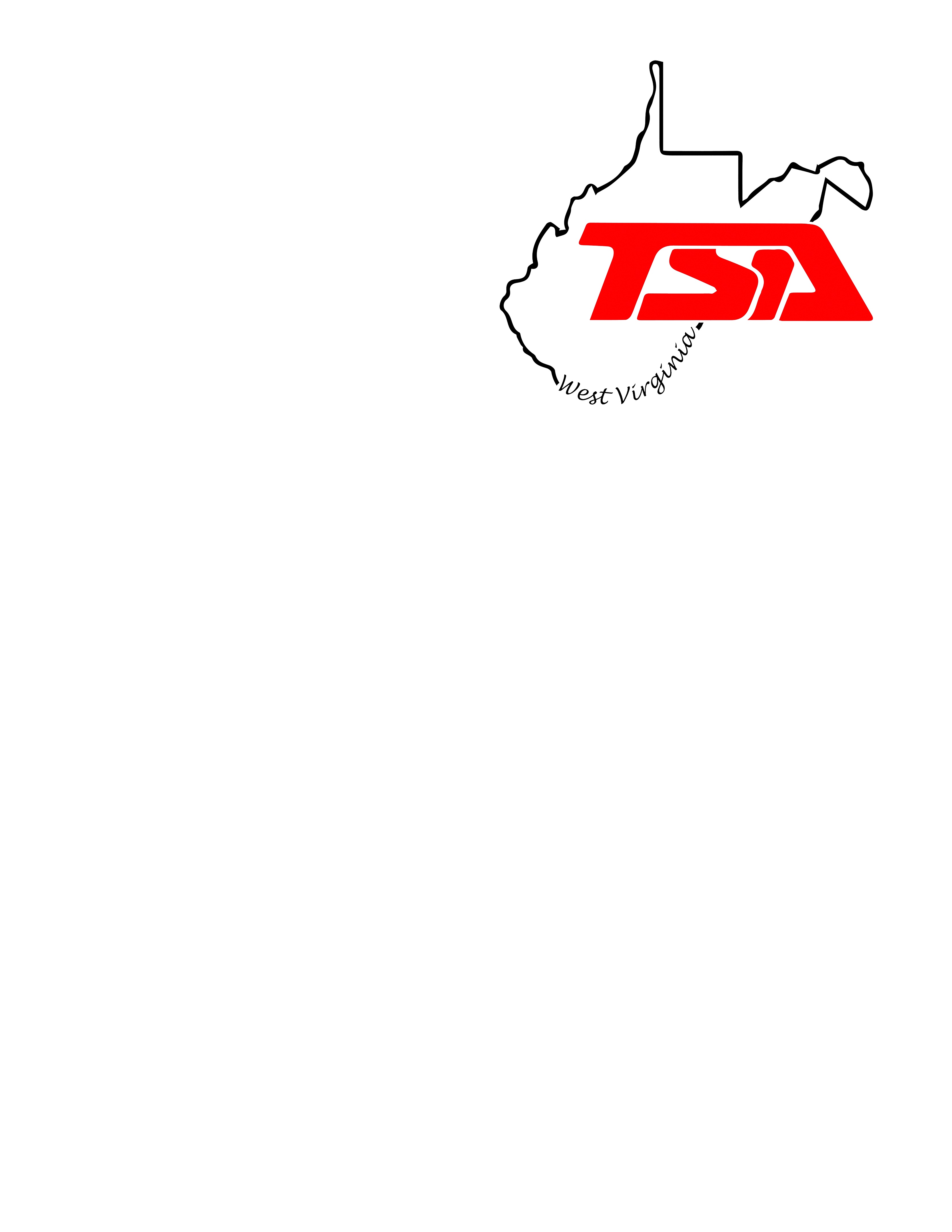 Table of ContentsWhy Become a Member of TSAHow to Nationally Affiliate How to Download the Advisor’s HandbookHow to Navigate through the State TSA WebsiteHow to Register for State ConferencePicking CompetitionsHow to Find Rules for Specific CompetitionsHow to Find Themes and Problems for Each Specific CompetitionHow to Find the State Supplement State Application DeadlinesHow to Upload ProjectsNavigating State ConferenceState and Chapter Advisor Contact Why Become a MemberHow to Nationally Affiliate 2021–2022 TSA Chapter AffiliationMembership in TSA runs for each school year.  The term of the 2021-2022 TSA membership begins when a chapter is affiliated and ends at the conclusion of the 2022 National TSA Conference on June 30, 2022.TSA offers three, curriculum-integrated membership programs. Chapters choose the program that works best for them:Red Chapter Affiliation Program (Red CAP)
A chapter affiliates up to 10 members by paying a flat fee (additional members may be added during the year for a fee). The membership fee for Red CAP is $120 at the national level, plus state dues.White Chapter Affiliation Program (White CAP)
A chapter affiliates 11 or more members by paying a per member fee for state and national dues. The membership fee for White CAP is $12 per member at the national level, plus state dues.Blue Chapter Affiliation Program (Blue CAP)
A chapter affiliates an unlimited number of members in a school for a flat fee. This option is popular among chapters where students rotate through a STEM class for a portion of the year to enable all students to be members. The membership fee for Blue CAP is $400 at the national level, plus state dues.The chapter affiliation program you choose must be the same at the state and national level:  Red CAP chapters become White CAP chapters automatically when they affiliate 11 or more members.  Red CAP or White CAP chapters may convert to Blue CAP at any time.  TSA operates under a unified dues policy, whereby members must affiliate and pay applicable dues at the local, state, and national level.Benefits of TSA affiliation:Streamlined access to the competitive event guidesCustomized leadership materialsChapter management toolsStudent member portalOpportunities to compete at the local, state, and national levelsExpediting AffiliationCredit card payment is preferred and will ensure immediate chapter affiliation.  Paying by check through a purchase order may take up to several weeks to process.  To expedite chapter affiliation if paying by check, send a scanned copy of the check to register@tsaweb.org prior to it being sent to national TSA. Note: TSA chapter affiliation is not complete until national TSA receives payment or an approved purchase order for payment.National Affiliation Deadline is February 1! How to download the advisor’s handbookwww.tsaweb.org Click Join/Login on top rightLogin with National Site CredentialsClick “Quick Links and Help”Click on Appropriate Links for Tasks to CompleteHow to Navigate through the state tsa websitewww.wvtsaweb.org To find a list of events and datesClick events tabTo learn about state officersClick State Officers TabFor a list of State Only CompetitionsClick Competitions To view TSA Newsletters and PodcastsClick Newsletter/PodcastsFor a list of Applications such as State Officer, Advisor of the Years, etc. Click Info/FormsFor State Advisor and State Officer Contact InformationClick Contact UsHow to Register for State Conferencehttps://www.registermychapter.com/tsa/wv/Login.asp?From=Register.asp Before you register for State Conference, you must input your roster on the National TSA Website.Once you’ve clicked on the link:Click on Conference RegistrationInput National Affiliate CredentialsClick LoginAdd AdvisorsAdd ChaperonesAdd MembersAdd Events Under Members’ DropdownYou must know which team students will be participating on and input accordingly. Add t-shirt sizes under each individual student’s and advisor’s names. Click SubmitEvents can be edited up until yearly specified date. Once final submission is complete, print invoice, and mail to:WV TSAPO Box 798 Moundsville, WV 26041PAYMENTS ARE NONREFUNDABLENOTE: REGISTRATION DEADLINE IS FIRST FRIDAY OF MARCH      OF EACH YEARPicking CompetitionsGo to tsaweb.orgTo see an overview on competitions, click on “Competitions & Programs”Click on the appropriate school levelHow to Find Rules for Specific CompetitionsGo to tsaweb.orgClick Join/LoginLogin with National Affiliate CredentialsClick Total TSAClick CompetitionsTo View Each Competition, Download “TSA High School Competitive Events Guide for the 2021 and 2022 National TSA Conference Zip File”How to Find Themes and ProblemsGo to tsaweb.orgClick Competition & ProgramsClick Themes & ProblemsFind appropriate theme for correct level. How to Find the State Supplementwvtsaweb.orgClick CompetitionsClick the level appropriate State Supplement PDFHow to Find State Applicationswvtsaweb.org Click info/formsClick on appropriate form PDF All applications are due February 14 of each year. Navigating State ConferenceWhen you arrive:Go to Assembly Hall to check in and obtain advisor packet. Familiarize your students with building locations prior to competition times. Each person must have a name tag and wrist band to enter sessions and meals. General sessions and meals are mandatory.Members are responsible for getting to competitions on time and dressed appropriately. Chapter Name Address 1 Address 2 City State Zip Advisor Cell Email School Phone Brooke High 29 BRUIN DR WELLSBURG WV 26070 Christopher Mockbee (304) 914-5546 mockbee30@gmail.com (304) 914-5546 Brooke Middle School 5 Bruin Drive Wellsburg WV 26070 Keith Huntzinger (304) 670-8665 keith.huntzinger@k12.wv.us (304) 737-3800 Calhoun-Gilmer Career Center 5260 East Little Kanawha Hwy Grantsville WV 26147 Virginia McCormick (304) 651-9879 vmccormi@k12.wv.us (304) 354-6151 Clay County High School PO Box 711 Clay WV 25043 Jessica Ramsey (304) 553-2318 jessica.ramsey@k12.wv.us (304) 587-4226 Clay County Middle School PO Box 489 419 Church Street Clay WV 25043 Jessica Ramsey (304) 553-2318 jessica.ramsey@k12.wv.us (204) 587-2343 Eastern Greenbrier Middle School 403 Knight Drive Ronceverte WV 249703 Lisa Dolan (304) 661-4622 ldolan@k12.wv.us (304) 647-6498 Greenbrier East High School 273 Spartan Lane Lewisburg WV 24901 Bryon Warfield (304) 520-5371 bwarfiel@k12.wv.us (304) 647-6464 Hundred High School P.O. Box 830 3490 Hornet HWY Hundred WV 26575 Rex Rush (304) 871-0553 rrush@k12.wv.us (304) 775-5221 122 John Marshall High School 1300 Wheeling Ave Glen Dale WV 26038 Tom Romick (304) 280-1505 tromick@k12.wv.us (304) 845-4400 Morgantown High School 109 Wilson Street Morgantown WV 26501 Crissy McCabe (304) 685-4250 cmccabe@k12.wv.us (304) 685-4250 Moundsville Middle School 223 Tomlinson Ave Moundsville WV 26041 Shelly Lynch (304) 975-0407 shelly.lynch@k12.wv.us (304) 843-4440 South Middle School 500 E Parkway Drive Morgantown WV 26501 Abbey Hoffner (865) 680-8040 Abbey.Hoffner@k12.wv.us (304) 291-9340 Tyler Consolidated High School 1993 SIlver Knight Drive Sistersville WV 26175 Ashley Cunningham (304) 771-0882 ashley.cochran@k12.wv.us (304) 758-9000 Tyler Consolidated Middle School 1993 Silver Knight Drive Sistersville WV 26175 Ashley Cunningham (304) 771-0882 ashley.cochran@k12.wv.us (304) 758-9000 University High School 131 Bakers Ridge Road Morgantown WV 26508 Jeanne Oiler (304) 838-1703 joiler@k12.wv.us (304) 291-9270 